Aanwezig: An, Eva B, juf Nancy, juf Anja, juf Suzy, Liesbeth, Jimmy, Heidi, Diony, Sabine, Dennis, NeleVerontschuldigd: GuntherKasverslagZichtrekening: 6.704,14 euroSpaarrekening: 4.137,88 euroCash: 455,43 euroTOTAAL: 11.297,45 euroEvaluatie:OpenklasdagWafels gebakken, alles goed verlopenAvond ervoor beginnen bakkenBegonnen met iedereen een halve te geven waardoor er wat over was, moeilijk in te schatten.Halve voldoende voor de kleutersDrie helpers – voldoende PasenMarijke afwezigGeen bemerkingen van leerkrachten, alles prima verlopenOntbijtmandenWinst: 6.327,76 euroAnders gedaan: volwassenmanden in papieren zakken gedaan -> volgend jaar zelfde manier, minder dozenBedankt aan de leerlingen van het zesde leerjaar. Was een grote hulp! Foto nemen van situatie in de zaal om alles terug op dezelfde manier te kunnen zetten. Bakken van leeggoed moet nog worden teruggebracht. Nieuwe datum: 22 maart 2020 CarnavalHelpers voelden zich niet veilig et bakplaten: oplossing zoeken!Eventueel ouders inschakelen om mee pannenkoeken te bakken thuis – briefje meegeven met recept 2 per klas zou al voldoende zijn om aan aantal te komenOf alternatief: hot dogsNancy neemt het mee naar personeelsvergadering en laat tegen volgende vergadering iets wetenKwisJuf Kathy en meester Jeroen stoppen ermeeTe weinig helpers in werkgroep (nu max. 3 nog over)Kwis volgend schooljaar nog laten doorgaan? Te weinig ouders als helpers, te veel leerkrachtenActiviteit van oudercomité en moet gedragen worden door oudercomité Moet oplossing voor komen, anders kan kwis niet doorgaan Jaar overslaan? Dennis nog max 2 schooljaren in oudercomité en dan kinderen weg van de school -> ook oplossing voor zoeken om kwis te trekkenKwis om de twee jaar laten doorgaan? Te beslissingen op volgende vergadering: gaat kwis door of niet? Stand van zaken / volgende  activiteiten:Schoolfeest  helpers gezocht zie brief bijlage Helpers voor frietkraamHelpers voor BBQ, wafels, opdienen en afruimenMireille heeft zich nog opgegeven om te helpen, An voor na het schoolfeestWim (buurman Johan) komt normaal frietjes bakken (Hilde is hier mee bezig).Annuncia SummerfestFoodtruck & streetfood (volwaardige maaltijd) Werken met jetons drank en etenDJ – fuif in polyvalente zaal De BoomgaardKaart = eten en/of fuif5 euro -> op voorhand kaarten kopen = 1 drankje gratisWebsite: www.summerfest.party -> via daar kan je ook kaarten bestellen Alles ligt klaar maar wordt verdeeld na het schoolfeestHopelijk toch nog wat voorverkoop in juniGrote affiche op het schoolfeest en aan de kassa (togen, aan gildenzaal, zaal BBQ) Ook reclame op MillegemZo weinig mogelijk cashverkoop van kaarten, liever overschrijvenKijkavond: ook reclame maken met standje en banner   -> kassa voorzienSchoolraadWat is de schoolraad? Overlegorgaan rond schooltopics waar ouders en/of leerkrachten bezorgd over zijn, willen aankaarten. Leden: Vertegenwoordigers van de leerkrachten, ouders, buurtbewoners -> geen goede verdeling (1 buurtbewoner)Wie wilt in de schoolraad komen? Nieuwe leden gezocht (zeker buurtbewoners). Iedereen welkom! Je moet geen kind op de school hebben. Topics: huiswerk (grootschalige bevraging), zakgeld, zindelijkheid van instappers, seksuele opvoeding -> discussies over gevoerd Iedereen kan mailen naar schoolraad@annuncia-ranst.be voor vragen, bezorgdheden, …Bijeenkomsten: 1x per trimesterWarme oproep!! Kan gedoe aan de schoolpoort verminderen -> vergaderingen wel vruchtbaar – verslagen komen op de website van de schoolDennis maakt laatste verslag nog op Nancy maakt nog extra kenbaar via de nieuwsbriefVolgende schoolraad: 12 juniOC etentje ideetjes?Klaverhoeve OK? Details worden nog bezorgdEtentje op vrijdag 21 juniKandidaten Nieuwe voorzitter?‘Vacature’ voor voorzitter uitschrijvenBreed bekendmaken – ook in nieuwsbrief van de schoolMailadres van oudercomité gebruiken voor meer info:  OC.annunciaranst@gmail.com Ideetjes winst schooljaar 2019 – 2020Iedereen denkt na tegen volgende vergadering + binnen leerkrachtenteam ook besprekenRondvraagIn laatste nieuwsbrief een bedankwoordje vanuit het OC aan alle helpers van het afgelopen + warm maken voor Summerfest Schoolfeest – helpers die elk jaar komen, geweten? Nancy is op de hoogte en wordt geregeld. Ook helpers voor Summerfest gezocht maar oproep komt nog.Vormsel: leerlingen aanschrijven die volgend schooljaar hun vormsel doen – door GDPR krijgen ze geen lijst meer van de school -> 5 juni infoavond voor vormsel en eerste communieAnnuncia dancing team nog volgend schooljaar: juf Nancy bespreekt dat met de mensen die dat nu organiserenVolgende vergadering: activiteiten oplijsten om mee te geven met de laatste nieuwsbriefData voor oudercomitévergadering volgend schooljaar bepalenVolgende vergadering op dinsdag 11 juni om 20u Tot dan!OC etentje vrijdag 21 juniGroetjesGunther, Nele, Eva & An Datum: 14/05/2019Verslag vergadering“OUDERCOMITE”!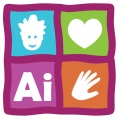 